Form 0     PRELIMINARY ENTRYPlease return this form before 8 December 2024to Organizing Committee: info.basileatrophy@gmail.com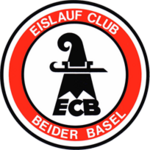 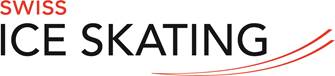 ISU MemberClub NameCountryPhone / MobileE-MailTeam nameCategoryNumber of SkatersTeam Manager (contact person)AddressPhoneE-mailDate Signature 